14/02/2017Shimadzu Australia Partners with Xperential Scientific for Distribution in Australia (with the exception of WA region) and New Zealand for its Balances and GC Columns.Shimadzu Corporation, was founded in 1875 and has been providing the world with cutting edge products for over 140 years.Shimadzu has always been and will continue to be committed to “Contributing to society through Science and Technology.Shimadzu provides a broad range of analytical instruments indispensable for research, development, and quality control in a variety of fields. Our high-level, sophisticated instruments include chromatographs, spectrometers, and elemental and surface analysis systems. All of Shimadzu’s instruments are supported by an extensive range of aftermarket analytical consumables products including analytical columns, sample prep products, general chromatography and spectroscopy consumables, and instrument consumables. Shimadzu also provide a broad range of high-precision physical testing and measuring technology that is essential for product development and quality assuranceXperential Scientific (www.xperentialscientific.com.au) is a new established scientific instrumentation, consumable, software and diagnostic supplier based in Melbourne, Australia. “Shimadzu Australia are very excited to have partnered with the Xperential Scientific team and are confident that this partnership will result in Shimadzu providing another option for customers through our distributor channels” said Aman Sharma, Aftermarket Business Development Manager at Shimadzu Scientific Australia. Harry Traikos, Director of Xperential Scientific commented that “Shimadzu Scientific is a well-respected international brand and an innovative company. We are very excited to have formed this partnership with such an international brand and looking forward in supporting customers with Shimadzu in Australia (with the exception of WA) and New Zealand.For more information on Shimadzu Australia, please contact Xperential Scientific on 0407387816 or info@xperentialscientific.com.auRegards,							Regards,Aman Sharma							Harry Traikos, BSc Business Development Manager				DirectorShimadzu Australia				 	               Xperential Scientific		                                    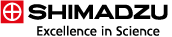 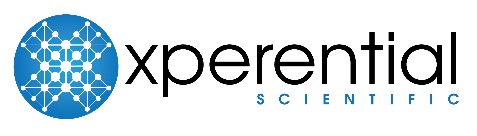 